Danes bomo poskusili nekaj novega - delo s Padletom  (spletno tablo). Upam, da nam bo šlo. Naloga je prostovoljna.Do Padleta dostopaš na dva načina: preko spodnje povezave ali pa s telefonom skeniraš QR kodo. Izberi si način dostopa in povezava te pripelje na ustvarjeno spletno tablo. Če se prijaviš preko povezave z računalnikom:Odpri hiperpovezavo https://padlet.com/jasminalstinjek/k0l9iy135omdKlikni spodnji roza krogec z oznako + in na sredini table se ti bo pojavilo okno, kjer naložiš fotografijo tvojega izdelka.Klikni puščico upload     in na desni strani se pojavi okno pick file, klikni in izberi mapo, kjer imaš shranjeno tvojo fotograijo in jo naloži.Kjer piše write something – klikni in obvezno napiši svoje ime, lahko še kakšnen komentar.Če se prijaviš s QR kodo, jo skeniraj in pokaže se ti spletna tabla.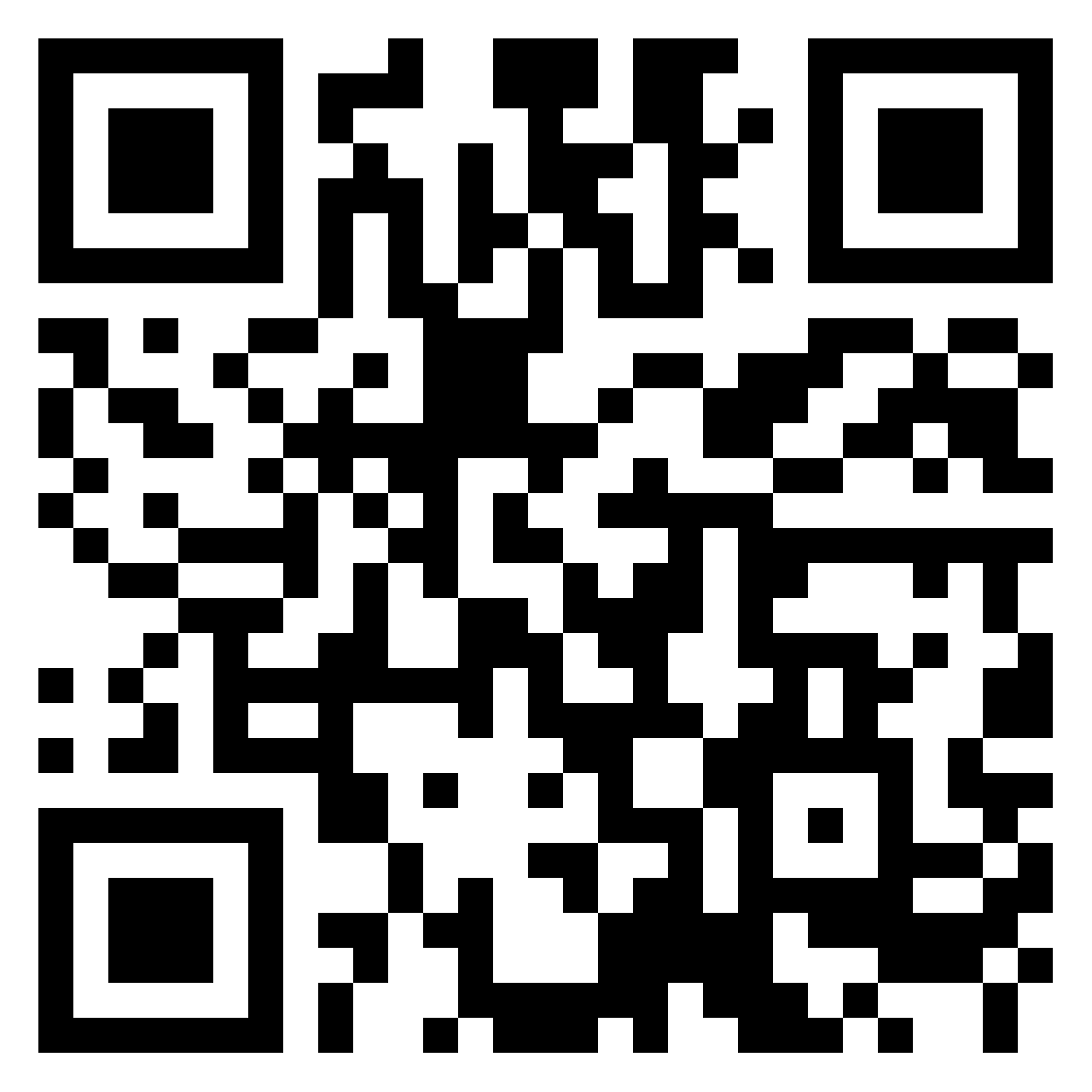 Klikni spodnji roza krogec z oznako + in na sredini table se ti bo pojavilo okno, kjer naložiš fotografijo tvojega izdelka.Klikni na tri pikce … in pojavil se ti bo napis Naloži. Klikni ga (iz datoteke) in izberi fotografijo, ki nam jo boš poslal. Pod naloženo fotografijo klikni dodaj komnetar in tam obvezno napiši svoje ime, lahko tudi kakšen tvoj komentar.Kikni shrani.Upam, da nam bo stvar delovala in nam bo naloga uspela. Če ti ne bo šlo, se ne sekiraj, saj je naloga prostovoljna. 